УТВЕРЖДЕНО Приказом Председателя Правления Банка РМП (АО)от 04.02.2021 № 16 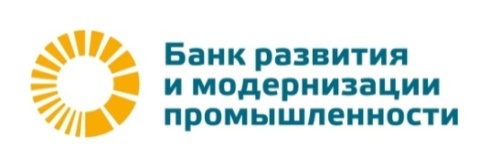 ДОГОВОР ОФЕРТЫ «Условия предоставления Банком РМП (АО) в пользование абонентского ящика для передачи банковской корреспонденции» г. Москва                                                                                                                           Банк развития и модернизации промышленности (акционерное общество) (базовая лицензия на осуществление банковских операций № 2574 от 12.11.2020), именуемый в дальнейшем «Банк», в лице Председателя Правления Зиминой Н.О., действующей на основании Устава Банка, и юридическое лицо/ индивидуальный предприниматель/ физическое лицо, занимающееся в установленном законодательством РФ порядке частной практикой, именуемое в дальнейшем «Клиент», далее совместно именуемые «Стороны», на основании пункта 2 статьи 437 Гражданского кодекса Российской Федерации заключают в форме присоединения настоящий Договор оферты «Условия предоставления Банком РМП (АО) в пользование абонентского ящика для передачи банковской корреспонденции» (далее – Договор оферты) о нижеследующем.1. ОБЩИЕ ПОЛОЖЕНИЯ1.1. Настоящий Договор оферты является публичным предложением Банка, которое адресовано юридическим лицам, индивидуальным предпринимателям, физическим лицам, занимающимся в установленном законодательством РФ порядке частной практикой, открывшим в Банке банковский(-е) счет(-а) (далее – Счет Клиента). 1.2. Клиент присоединяется к настоящему Договору оферты путем направления Банку письменного Заявления об акцепте оферты по форме Приложения 1 к настоящему Договору оферты.    1.3. Присоединение Клиента к настоящему Договору оферты означает безоговорочное принятие Клиентом всех условий Договора оферты (без каких-либо изъятий или ограничений).1.4. В случае присоединения Клиента к настоящему Договору оферты Банк обязуется на платной основе предоставить Клиенту в пользование абонентский ящик для передачи банковской корреспонденции, находящийся в операционном помещении Банка по адресу г. Москва, ул. Климашкина, д. 21 (далее – Абонентский ящик), а также ключ от указанного Абонентского ящика (далее – Ключ).   1.5. Стороны договорились, что передаваемая Банком банковская корреспонденция считается полученной Клиентом с момента, когда Банк помещает ее в Абонентский ящик. Присоединяясь к настоящему Договору оферты, Клиент принимает на себя самостоятельную ответственность за обеспечение конфиденциальности информации, составляющей в соответствии с действующим законодательством Российской Федерации банковскую или коммерческую тайну, содержащейся в банковской корреспонденции, помещенной Банком в Абонентский ящик. Клиент не вправе предъявлять Банку какие-либо претензии в связи с возможными последствиями нарушения конфиденциальности указанной информации.1.6. Банк не контролирует изъятие Клиентом или его представителем банковской корреспонденции из Абонентского ящика.2. ПОРЯДОК ПРЕДОСТАВЛЕНИЯ, ИСПОЛЬЗОВАНИЯ И ОПЛАТЫ АБОНЕНТСКОГО ЯЩИКА2.1. Предоставление Банком Клиенту в пользование Абонентского ящика и Ключа оформляется Актом приема-передачи по форме Приложения 2 к настоящему Договору оферты. Ключ передается уполномоченному представителю Клиента лично в руки.2.2. За пользование Абонентским ящиком Клиент уплачивает Банку комиссию в соответствии с Тарифами на услуги, оказываемые Банком РМП (АО) юридическим лицам (далее – Тарифы). Действующие Тарифы размещены на информационных стендах в операционных помещениях Банка, а также на официальном Интернет-сайте Банка http://bankrmp.ru/. Сумма комиссии списывается Банком со Счета Клиента без дополнительного распоряжения Клиента.  2.3. В случае утери Ключа или повреждения замка Абонентского ящика Клиент уплачивает Банку штраф в соответствии с Тарифами Банка. Сумма штрафа списывается Банком со Счета Клиента без дополнительного распоряжения Клиента.  2.4. В случае переполнения Абонентского ящика банковской корреспонденцией в связи с неявкой Клиента для ее получения Банк прекращает передачу банковской корреспонденции. Передача возобновляется после явки Клиента и освобождения Абонентского ящика. 2.5. В случае длительной (свыше 1 (Одного) месяца) неявки Клиента к переполненному Абонентскому ящику Банк извлекает из него ранее помещенную банковскую корреспонденцию и в дальнейшем хранит ее в операционном подразделении до момента явки Клиента в Банк, после чего банковская корреспонденция выдается Клиенту в порядке, предусмотренном договором банковского счета. 3. ПРАВА И ОБЯЗАННОСТИ СТОРОН3.1. Клиент обязан: 3.1.1. Использовать Абонентский ящик исключительно для получения банковской корреспонденции. 3.1.2. Своевременно уплачивать комиссию за пользование Абонентским ящиком в соответствии с п. 2.2. настоящего Договора оферты, а также (в случае утери Клиентом Ключа или повреждения замка Абонентского ящика) штраф в соответствии с п. 2.3. настоящего Договора оферты.3.1.3. Регулярно получать банковскую корреспонденцию из Абонентского ящика, не допуская его переполнения. 3.1.4. В случае расторжения настоящего Договора оферты вернуть Банку Ключ и сдать Абонентский ящик в исправном состоянии. 3.2. Клиент имеет право: 3.2.1. В одностороннем порядке отказаться от использования Абонентского ящика путем подачи в Банк соответствующего письменного заявления в произвольной форме. При этом сумма комиссии, ранее уплаченная Клиентом за пользование Абонентским ящиком, возврату не подлежит.3.3. Банк обязан: 3.3.1. Не позднее дня уплаты Клиентом комиссии, предусмотренной п. 2.2. настоящего Договора оферты, предоставить Клиенту в пользование Абонентский ящик в исправном состоянии, а также Ключ. 3.3.2. Передавать Клиенту банковскую корреспонденцию с использованием Абонентского ящика. 3.3.3. Обеспечить Клиенту беспрепятственный доступ к Абонентскому ящику в соответствии с режимом работы Банка. 3.3.4. Осуществлять текущий ремонт Абонентского ящика за счет Банка.3.3.5. Информировать Клиента обо всех изменениях условий предоставления Абонентского ящика, а также об изменениях в Тарифах Банка путем размещения указанных сведений на информационных стендах в операционных помещениях Банка и/или на официальном Интернет-сайте Банка http://bankrmp.ru/ не позднее чем за 7 (Семь) календарных дней до внесения таких изменений.3.4. Банк имеет право: 3.4.1. Списывать со Счета Клиента без дополнительного распоряжения Клиента комиссию за пользование Абонентским ящиком в соответствии с п. 2.2. настоящего Договора оферты, а также (в случае утери Клиентом Ключа или повреждения замка Абонентского ящика) штраф в соответствии с п. 2.3. настоящего Договора оферты.3.4.2. В одностороннем порядке, без предварительного уведомления отказаться от предоставления Клиенту Абонентского ящика в случае неуплаты Клиентом комиссии за пользование Абонентским ящиком в соответствии с п. 2.2. настоящего Договора оферты, а также (в случае утери Клиентом Ключа или повреждения замка Абонентского ящика) штрафа в соответствии с п. 2.3. настоящего Договора оферты. 3.4.3. Вносить изменения в условия предоставления Абонентского ящика, а также изменения в Тарифы Банка при условии предварительного информирования Клиента обо всех изменениях путем размещения указанных сведений на информационных стендах в операционных помещениях Банка и/или на официальном Интернет-сайте Банка http://bankrmp.ru/ не позднее чем за 7 (Семь) календарных дней до внесения таких изменений.4. СРОК ДЕЙСТВИЯ ДОГОВОРА ОФЕРТЫ, ПОРЯДОК ЕГО ИЗМЕНЕНИЯ И РАСТОРЖЕНИЯ4.1. Настоящий Договор оферты заключается на неопределенный срок и вступает в силу с даты направления Клиентом Банку письменного Заявления об акцепте оферты. 4.2. Настоящий Договор оферты может быть расторгнут по заявлению Клиента в любое время.4.3. По инициативе Банка настоящий Договор оферты может быть расторгнут без предварительного уведомления Клиента в случае неуплаты Клиентом комиссии за пользование Абонентским ящиком в соответствии с п. 2.2. настоящего Договора оферты, а также (в случае утери Клиентом Ключа или повреждения замка Абонентского ящика) штрафа в соответствии с п. 2.3. настоящего Договора оферты Банка. 4.4. Банк вправе в одностороннем порядке вносить изменения в условия настоящего Договора оферты. Изменения вступают в силу по истечении 7 (Семи) календарных дней с даты их размещения на официальном Интернет-сайте Банка http://bankrmp.ru/.4.5. Все спорные ситуации по настоящему Договору оферты Стороны разрешают путем переговоров. При недостижении согласия спор разрешается в соответствии с действующим законодательством Российской Федерации в Арбитражном суде г. Москвы.5. АДРЕС И РЕКВИЗИТЫ БАНКАБанк развития и модернизации промышленности (акционерное общество), Банк РМП (АО)123557, Москва, ул. Климашкина, д. 21, стр. 1ИНН 7722022528, БИК 044525583Корреспондентский счет № 30101 810 3 452 500 00583 в Отделении 3 Главного управления Центрального банка Российской Федерации по Центральному федеральному округу г. МоскваТелефон/факс: +7 (495) 737-86-43, +7 (495) 737-86-44, +7 (499) 967-86-44Официальный Интернет-сайт http://bankrmp.ru/ Приложение 1к Договору оферты «Условия предоставления  Банком РМП (АО) абонентского ящика для передачи банковской корреспонденции»ЗАЯВЛЕНИЕ
об акцепте оферты «Условия предоставления Банком РМП (АО) в пользование абонентского ящикадля передачи банковской корреспонденции»г. Москва                                                                                                                        «___» ______________ 202__ г.________________________________________ «________________» (ОГРН ____________) (далее – Клиент) настоящим заявляет об акцепте оферты «Условия предоставления Банком РМП (АО) в пользование абонентского ящика для передачи банковской корреспонденции» (далее – Договор оферты).Подписание настоящего Заявления означает безоговорочное принятие Клиентом всех условий Договора оферты без каких-либо изъятий или ограничений. Клиент понимает и полностью согласен с тем, что передаваемая Банком банковская корреспонденция считается полученной Клиентом с момента, когда Банк помещает ее в Абонентский ящик. Присоединяясь к Договору оферты, Клиент принимает на себя самостоятельную ответственность за обеспечение конфиденциальности информации, составляющей в соответствии с действующим законодательством Российской Федерации банковскую или коммерческую тайну, содержащейся в банковской корреспонденции, помещенной Банком в Абонентский ящик. Клиент не вправе предъявлять Банку какие-либо претензии в связи с возможными последствиями нарушения конфиденциальности указанной информации.Клиент понимает и полностью согласен с тем, что Банк не контролирует изъятие Клиентом или его представителем банковской корреспонденции из Абонентского ящика.Клиент ознакомлен, полностью согласен и обязуется соблюдать «Условия предоставления Банком РМП (АО) абонентского ящика для передачи банковской корреспонденции» и Тарифы на услуги, оказываемые Банком РМП (АО) юридическим лицам (далее – Тарифы).Клиент понимает и полностью согласен с тем, что Банк вправе в одностороннем порядке вносить изменения в Договор оферты и Тарифы с предварительным уведомлением Клиента в порядке, установленном в Договоре оферты. Все споры в рамках заключенного Договора оферты разрешаются в соответствии с действующим законодательством Российской Федерации в Арбитражном суде г. Москвы. Местонахождение Клиента: ______________________________________________________________________;Контактный телефон: ______________ОТМЕТКА БАНКА о принятии ЗаявленияПриложение 2к Договору оферты «Условия предоставления  Банком РМП (АО) абонентского ящика для передачи банковской корреспонденции»АКТприема-передачи абонентского ящика для передачи банковской корреспонденцииг. Москва                                                                                                                        «___» ______________ 202__ г.Банк развития и модернизации промышленности (акционерное общество) (базовая лицензия на осуществление банковских операций № 2574 от 12.11.2020), именуемый в дальнейшем «Банк», в лице __________________________________________, действующего на основании __________________________, и ________________________________________ «________________» (ОГРН ______________), именуемое в дальнейшем «Клиент», в лице _____________________________________________, действующего на основании __________________________, далее совместно именуемые «Стороны», составили настоящий Акт о нижеследующем.1. В соответствии с Договором оферты «Условия предоставления Банком РМП (АО) в пользование абонентского ящика для передачи банковской корреспонденции» и Заявлением об акцепте оферты от «___» ______________ 202__ г. Банк передал, а Клиент принял во временное пользованиеАбонентский ящик № _____ и Ключ к нему.Указанный Абонентский ящик находится в операционном помещении Банка по адресу:г. Москва, ул. Климашкина, д. 21.2. Клиент подтверждает, что в момент передачи Абонентский ящик находился в исправном, пригодном для пользования состоянии. Исправность замка Абонентского ящика, а также Ключа Клиентом проверена. Претензий по состоянию предоставленного Абонентского ящика Клиент не имеет.   3. Настоящий Акт составлен в двух экземплярах, по одному для каждой из Сторон.4. ЮРИДИЧЕСКИЕ АДРЕСА И РЕКВИЗИТЫ СТОРОН (должность уполномоченного представителя Клиента)(подпись)М.П.(ФИО)«___» ______________ 202__ г.(должность уполномоченного сотрудника Банка, принявшего Заявление Клиента)(подпись)(ФИО)БАНКБанк развития и модернизации промышленности (акционерное общество), Банк РМП (АО)123557, г. Москва, ул. Климашкина, д. 21, стр. 1ИНН 7722022528, БИК 044525583 Корреспондентский счет № 30101810345250000583 в Отделении 3 ГУ ЦБ РФ по ЦФО г. МоскваТелефон/факс: +7 (495) 737-86-43, +7 (495) 737-86-44, +7 (499) 967-86-44Официальный Интернет-сайт http://bankrmp.ru/____________________________________________(должность представителя Банка)_____________  __________________________                         (подпись)                                        (ФИО)м.п.КЛИЕНТ________________________________________________________________________________________________________________________________________________________________________________________________________________________________________________________________________________________________________________________________________________________________(должность представителя Клиента)_______________  ____________________________      (подпись)                                              (ФИО)м.п. 